Тамбовское областное государственное бюджетное профессиональное образовательное учреждение «Мичуринский аграрный техникум»(ТОГБПОУ «Мичуринский аграрный техникум»)ОТЧЕТО ПРОВЕДЕНИИ МЕСЯЧНИКА ПО ПРОФЕССИЯМ13450 Маляр строительный, 19727 ШтукатурПодготовили и провели преподаватели: Гриднева Н.А.,                                                                                                        Багаева Т.В. 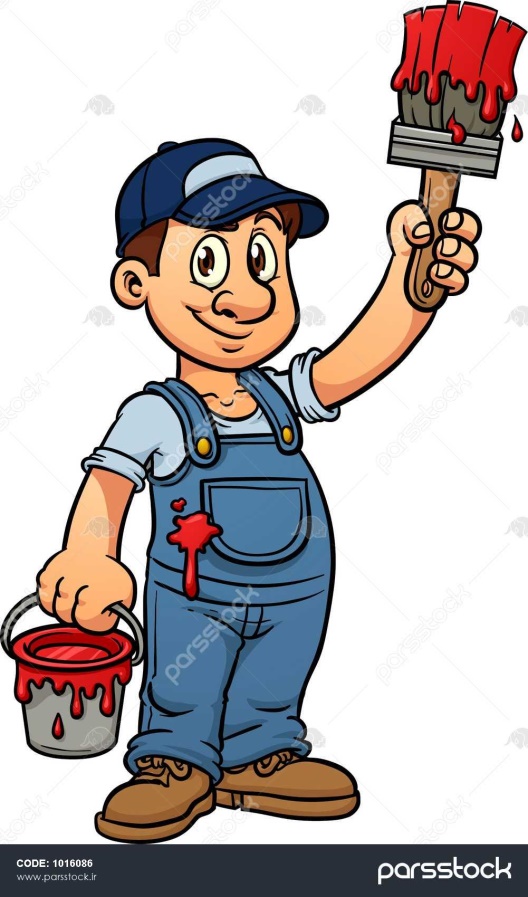 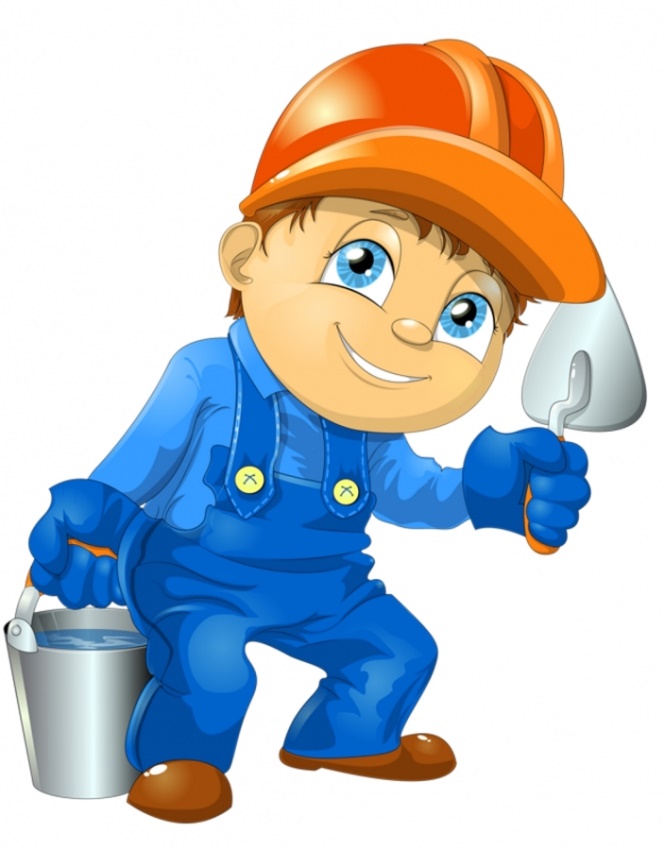 с. Турмасово 2023 г.ОТЧЕТ о проведении месячника по профессиям 13450 Маляр строительный, 
19727 Штукатур.Проведение месячника было запланировано на январь 2023 года. В план месячника вошло: проведение внеклассных мероприятий, открытого урока и конкурса рисунков.План проведения месячника по профессиям 13450 Маляр строительный, 
19727 Штукатур в ТОГБПОУ «Мичуринский аграрный техникум» в период с 12.01.2023 г. по 31.01.2023 г.ЦЕЛЬ МЕСЯЧНИКА: повышение познавательного интереса обучающихся к выбранной профессии, углубление и расширение знаний о природно – строительных материалах, оштукатуривании поверхностей, способствование формирования духовной культуры и воспитанию коммуникативных качеств обучающихся и воспитанию чувства товарищества, взаимопомощи, способствовать сплоченности коллектива. Во время месячника были проведены следующие мероприятия: 1. 16.01.2023 преподавателем Гридневой Н.А. было проведено внеклассное мероприятие «Природно-строительные материалы».Цель мероприятия: дать представление о видах природных строительных материалов и некоторых направлениях их использования.Тип урока: внеклассное мероприятие (урок – игра)Метод проведения: игровой.Оснащение урока: персональный компьютер с лицензионным программным обеспечением, операционной системой Windows и прикладным программным обеспечением Pover Point, проектор, экран, презентация Pover Point,  раздаточный материал (вопросы игры с ответами для преподавателя и членов жюри), раздаточный материал с заданиями для капитанов команды.Методы обучения: словесный, наглядный, интерактивный, индивидуальный и коллективный.Формы обучения: индивидуальная, групповая, фронтальная.В самом начале урока преподаватель задала обучающимся вопросы: 1. А что такое природный материал? Где его можно собрать?2. Какие природные строительные материалы Вы знаете?После чего преподаватель познакомил обучающихся с вариантами постойки домов из натуральных природных материалов.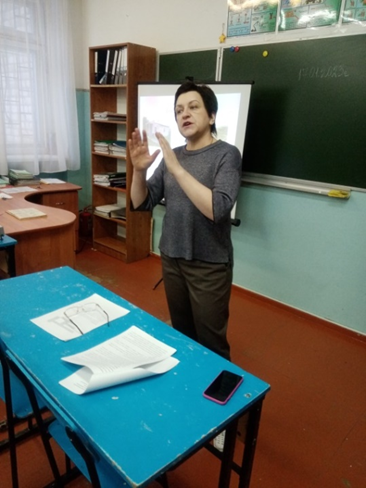 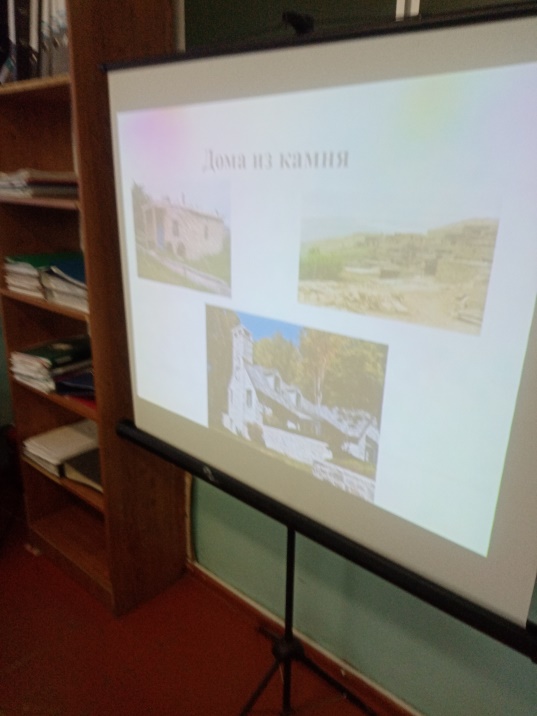               Фото 1                                                                  Фото 2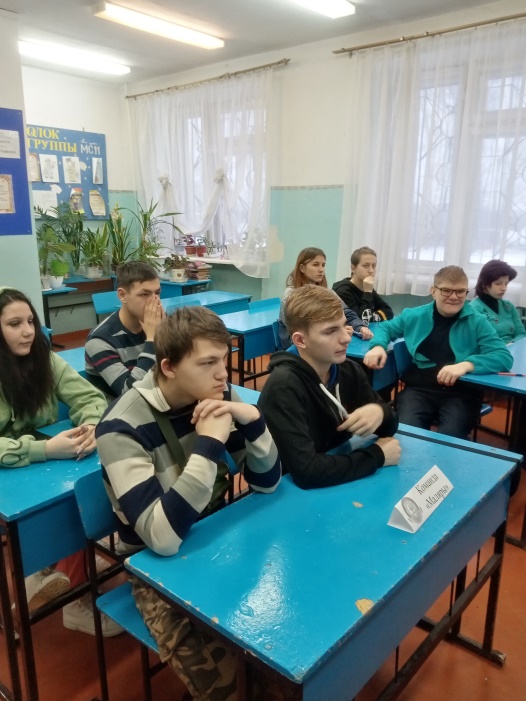 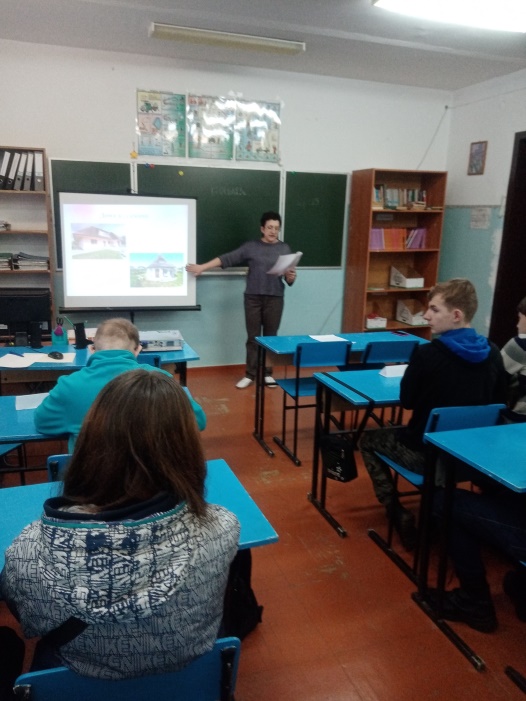                     Фото 3                                                         Фото 4После чего Наталья Алексеевна объяснила правила игры. Проведенная игра состояла из 3 этапов (туров). Первый этап заключается в том, что всем обучающимся раздаются карточки – задания с набором букв, из которых необходимо составить словосочетание, таким образом, выбираются капитан команды. Далее капитаны выбирают по собственному желанию себе в команду участников.Второй этап заключался в том, что преподаватель задавал вопросы каждой команде, всего было задано 10 вопросов. На обсуждение ответа обучающимся давалась 1 минута и за каждый правильный ответ начислялся 1 балл. В случае неправильного ответа ход переходит к другой команде, и команда получает 2 балла.Следующее задание – разгадывание кроссворда. Каждая команда получает два одинаковых кроссворда. В кроссворде 5 слов, за правильное заполнение каждого слова команда получает 2 балла.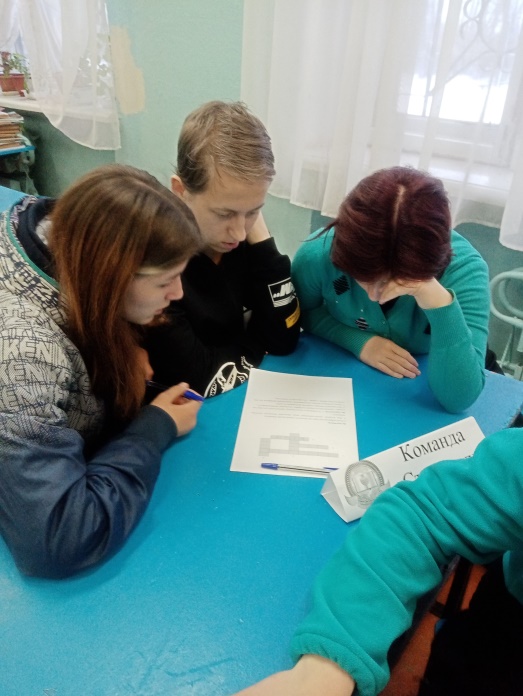 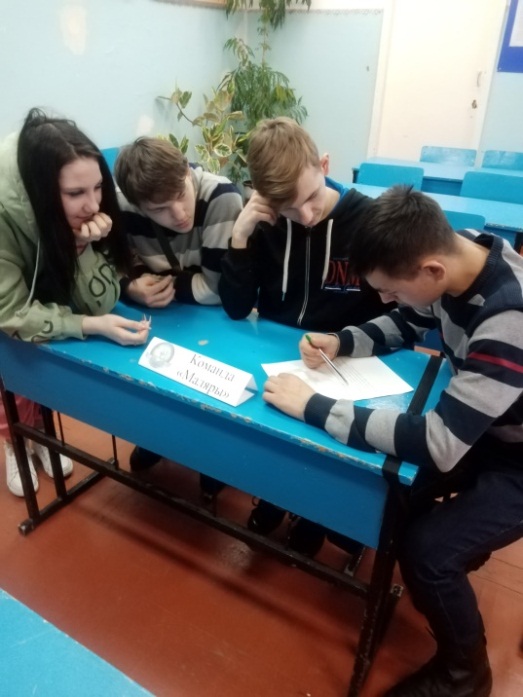                          Фото 5                                             Фото 6В ходе проведения урока используются разнообразные формы работы на уроке: фронтальная работа, самостоятельная работа.Темп урока высокий, обучающиеся понимали преподавателя, были активны, показали хорошие знания при проведении игры. Урок был проведен на достаточно высоком методическом и теоретическом уровне, был насыщен наглядностью, раздаточным материалом.Время на уроке было использовано рационально, задачи и цели урока были достигнуты.Проведенная рефлексия дала возможность преподавателю оценить результативность своего урока.2. (16.01.2023 – 23.01.2023) в кабинете № 4 был проведен конкурс рисунков «Строители будущего» Цель проведения мероприятия: выявить лучший рисунок Для участия в конкурсе были заявлены 10 работ обучающихся группы МС 11. Показателями для определения победителя были следующие критерии: композиция листа, пропорции изображения, оригинальность изображения, творческий замысел автора, соответствие заявленной тематике. 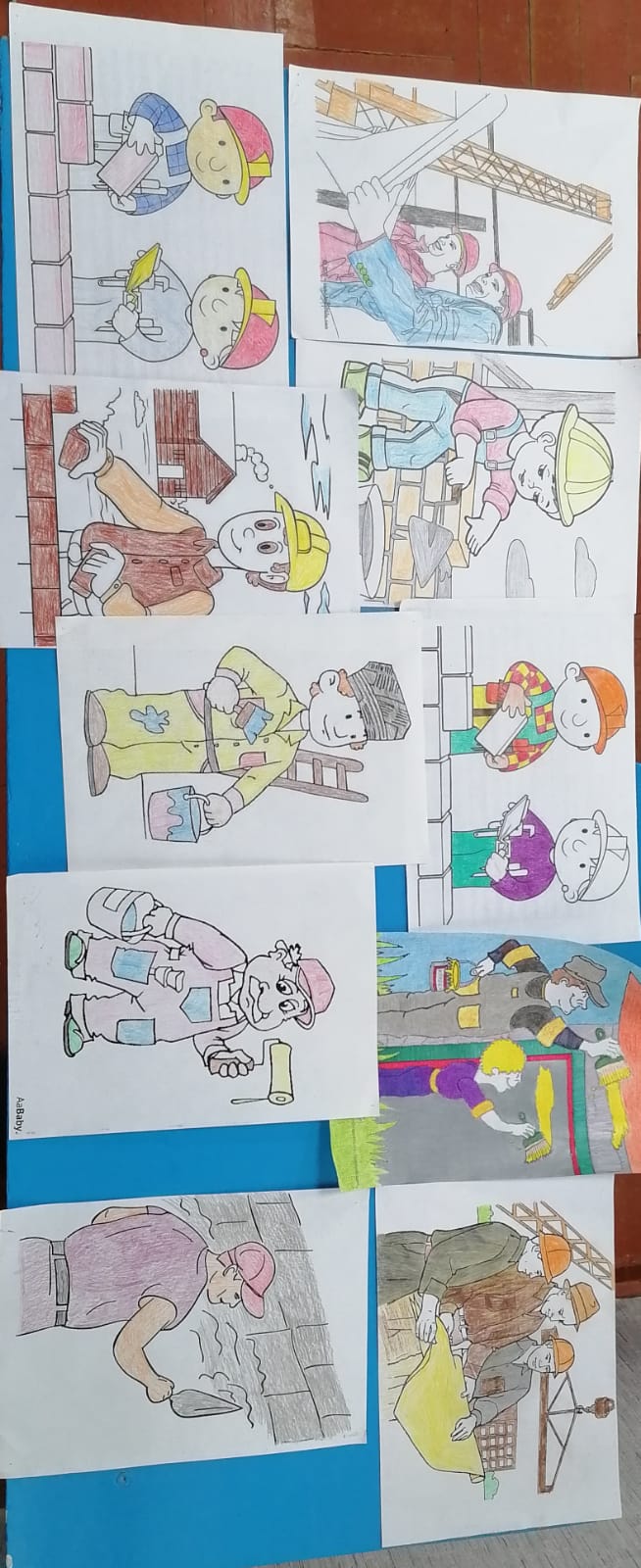 Фото 7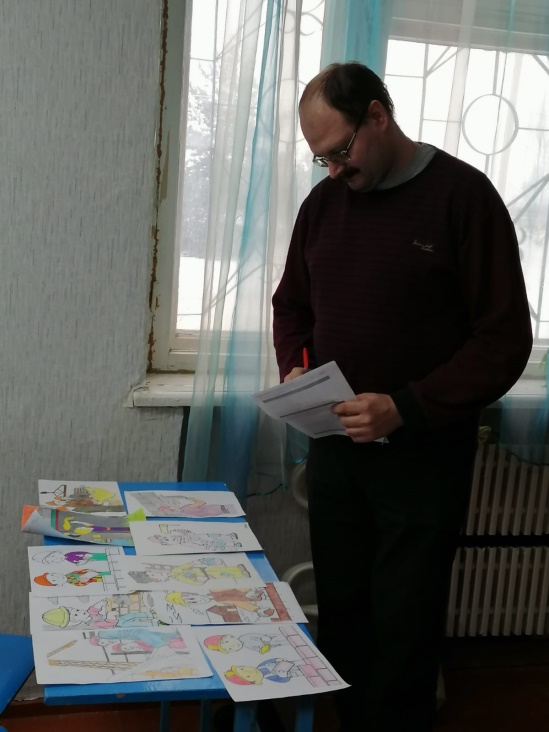 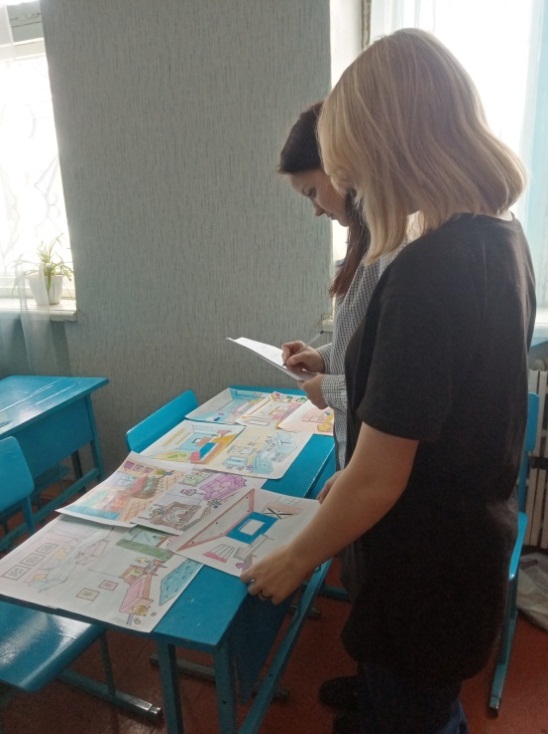                           Фото 8                                                  Фото 9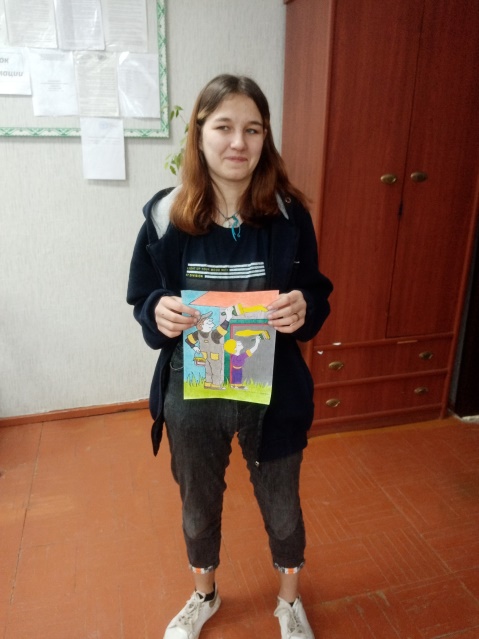 Фото 10 Рисунок Нестеровой Виктории, занявший 1 место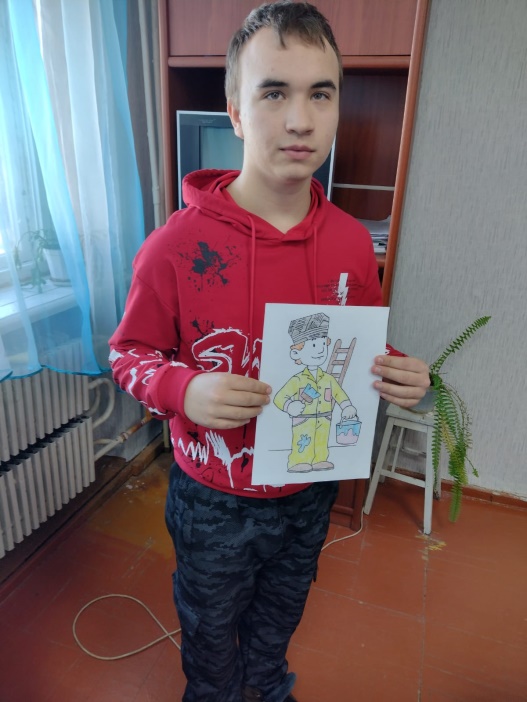 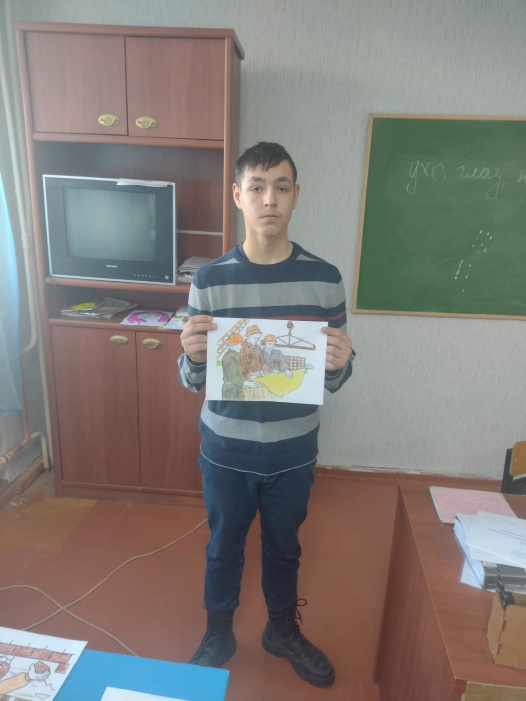 Фото 11 Рисунок Ламонова Д.,	Фото 12 Рисунок Рожанского М.,занявший 2 место                                  занявший 3 место3. 30.01.2023 преподавателем Багаевой Т.В. было проведено внеклассное мероприятие «В стране искусства»Цель: закрепить и расширить знания обучающихся об изобразительном искусстве, а также оживить процесс приобщения к миру прекрасного.Тип урока: внеклассное мероприятие (урок – игра)Метод проведения: игровой.Оснащение урока: персональный компьютер с лицензионным программным обеспечением, операционной системой Windows и прикладным программным обеспечением Pover Point, проектор, экран, презентация Pover Point,  раздаточный материал (вопросы игры с ответами для преподавателя и членов жюри), раздаточный материал с заданиями для капитанов команды.Методы обучения: словесный, наглядный, интерактивный, индивидуальный и коллективный.Формы обучения: индивидуальная, групповая, фронтальная.В самом начале игры преподаватель Багаева Т.В. озвучила обучающимся правила игры. Проведенная игра состояла из 5 этапов (туров). 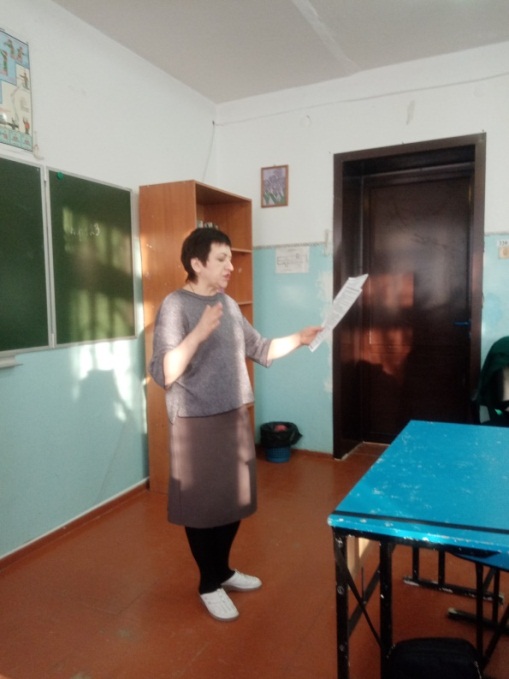 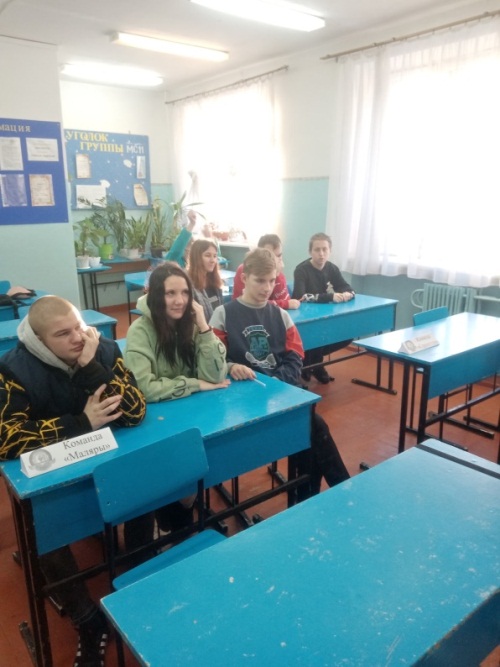                    Фото 13                                                                         Фото 14Первый этап заключался в том, что всем обучающимся раздавал карточки – задания с набором букв, которые необходимо переставить буквы, чтобы из них получилось новое слово, относящее к сфере искусства. За каждый правильный ответ команда получает 1 балл.Второй этап заключался в том, что каждой команде задавались по 3 вопроса, всего было задано 6 вопросов. За каждый правильный ответ 1 балл. В случае неправильного ответа ход переходит к другой команде и команда правильно ответившая на вопрос получает 2 балла.В третьем этапе каждой команде раздавалась таблица с буквами. В этой таблице зашифрованы слова, связанные с изобразительным искусством. Переходить по клеткам можно только по горизонтали или вертикали ломаными линиями. За каждое слово 1 балл.Всего нужно было найти 7 слов.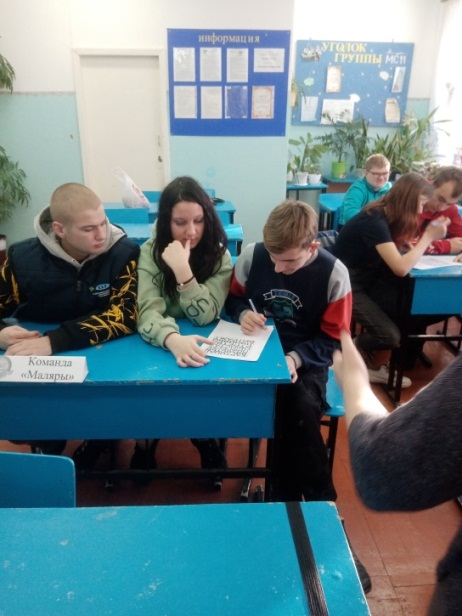 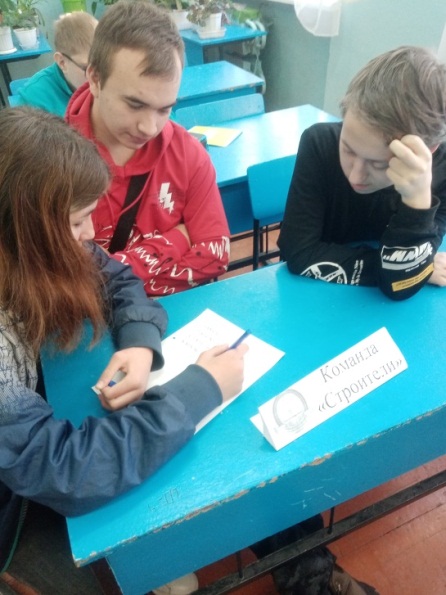                                              Фото 15                                            Фото 16В четвертом туре каждой команде был выдан раздаточный материал с одинаковыми ребусами. Это задание на скорость, кто первый разгадывает ребус, поднимает руку и дает свой ответ. Если ответ неправильный, то ход переходит к другой команде. За каждый правильный ответ 1 балл.  В заданиях зашифрованы материалы и принадлежности, применяемые в изобразительном искусстве и 2 фамилии художников. Командам показываются ребусы, которые они должны разгадать.Пятый тур – это игра для капитанов. Каждому капитану были выданы иллюстрации известных картин художников XIX века. В течении 3 минут им предстояло запомнить мельчайшие детали картины. После чего иллюстрации были собраны и капитанам были выданы картины с «подвохом», каждому капитану нужно было назвать «подвох». За каждый правильный ответ команда получает 1 балл.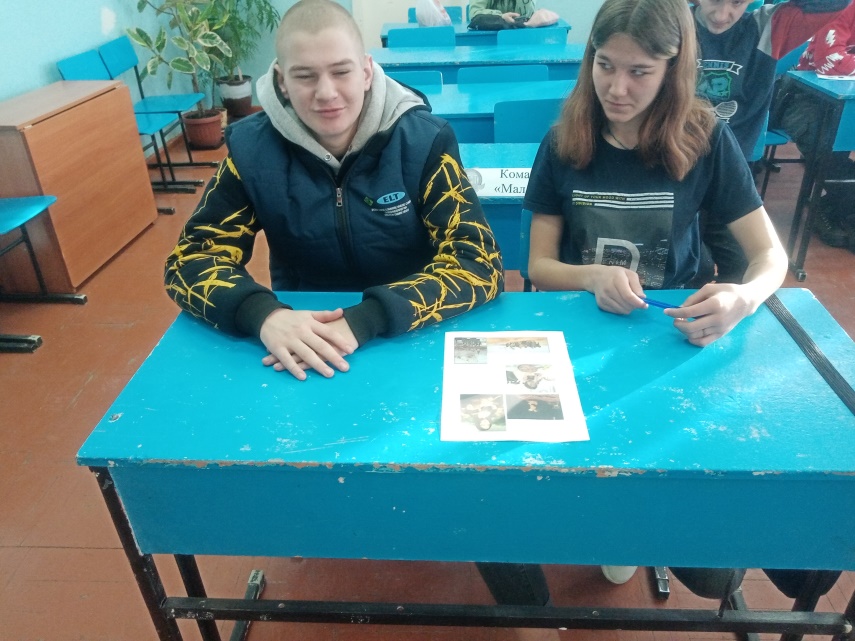 Фото 17В конце игры команда победителей была награждена почетной грамотой, а члены проигравшей команды получили грамоты за участие в интеллектуальной игре.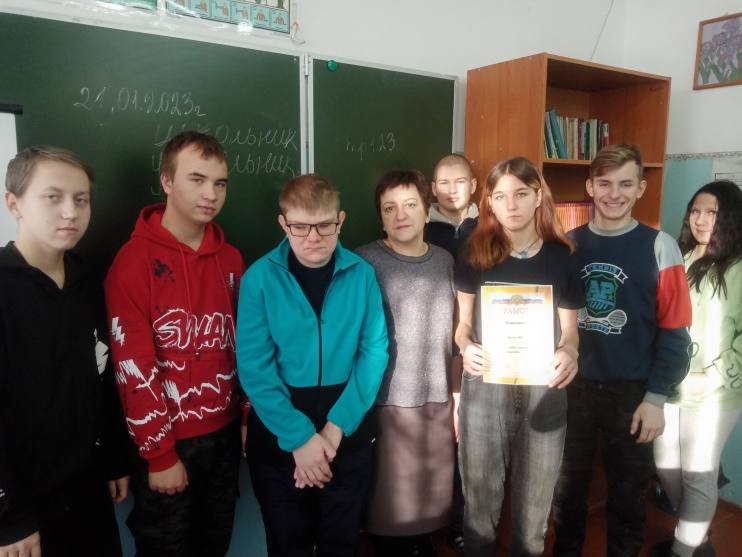 Фото 18В ходе проведения урока используются разнообразные формы работы на уроке: фронтальная работа, самостоятельная работа.Темп урока высокий, обучающиеся понимали преподавателя, были активны, показали хорошие знания при проведении игры. Урок был проведен на достаточно высоком методическом и теоретическом уровне, был насыщен наглядностью, раздаточным материалом.Время на уроке было использовано рационально, задачи и цели урока были достигнуты.Проведенная рефлексия дала возможность преподавателю оценить результативность своего урока.4. 20.01.2023 г. в кабинете № 1 «Рисунок и живопись» преподавателем Багаевой Т. В.  была организована выставка элементов декора и дизайна.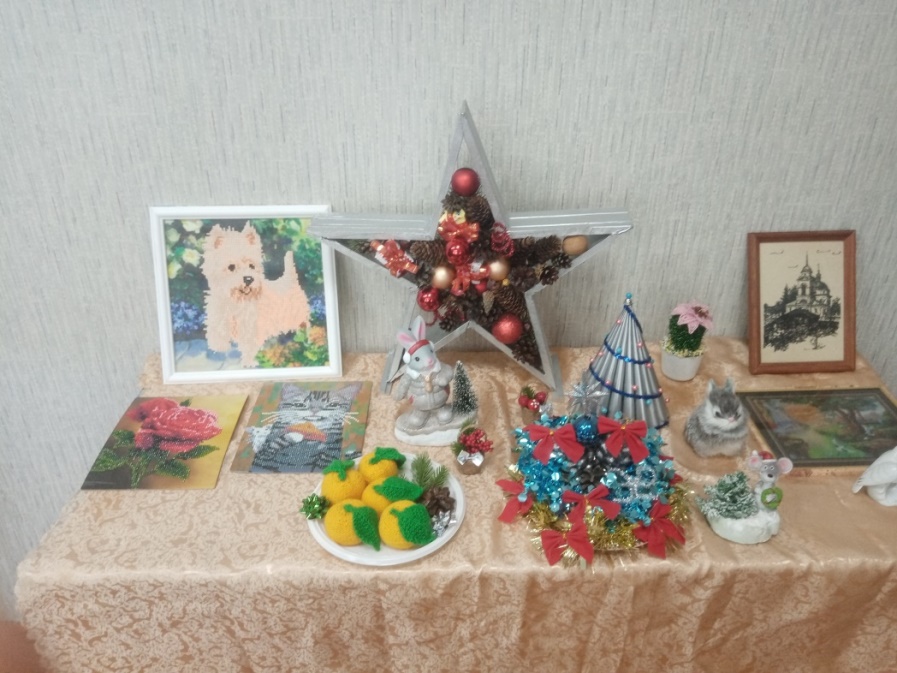 Фото 19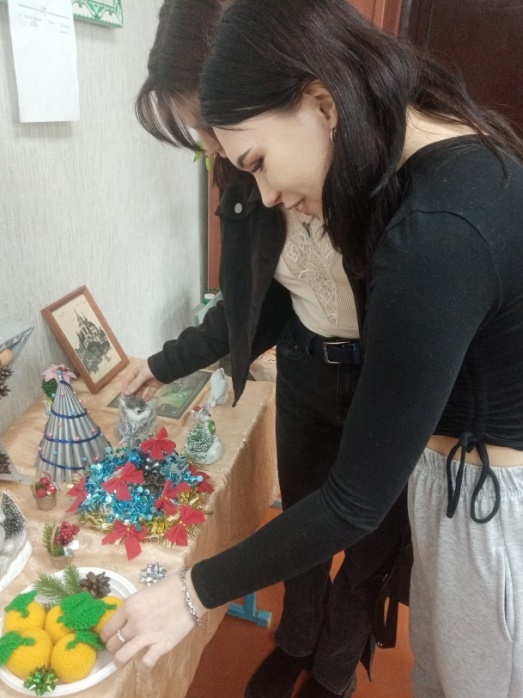 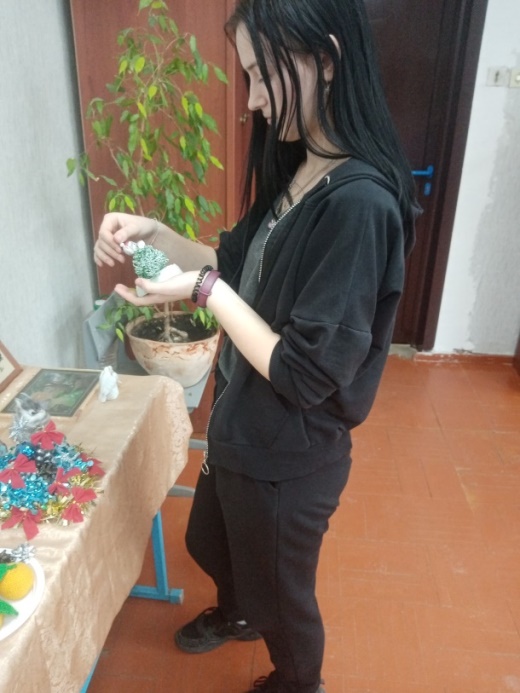               Фото  20                                                                                 Фото 215. С 24.01.2023 по 30.01.2023 преподавателем Багаевой Т.В.  был проведен конкурс рисунков «Дом моей мечты».Цель проведения мероприятия: выявить лучший рисунок Для участия в конкурсе были заявлены 10 работ обучающихся группы МС 11. Показателями для определения победителя были следующие критерии: композиция листа, пропорции изображения, оригинальность изображения, творческий замысел автора, соответствие заявленной тематике. 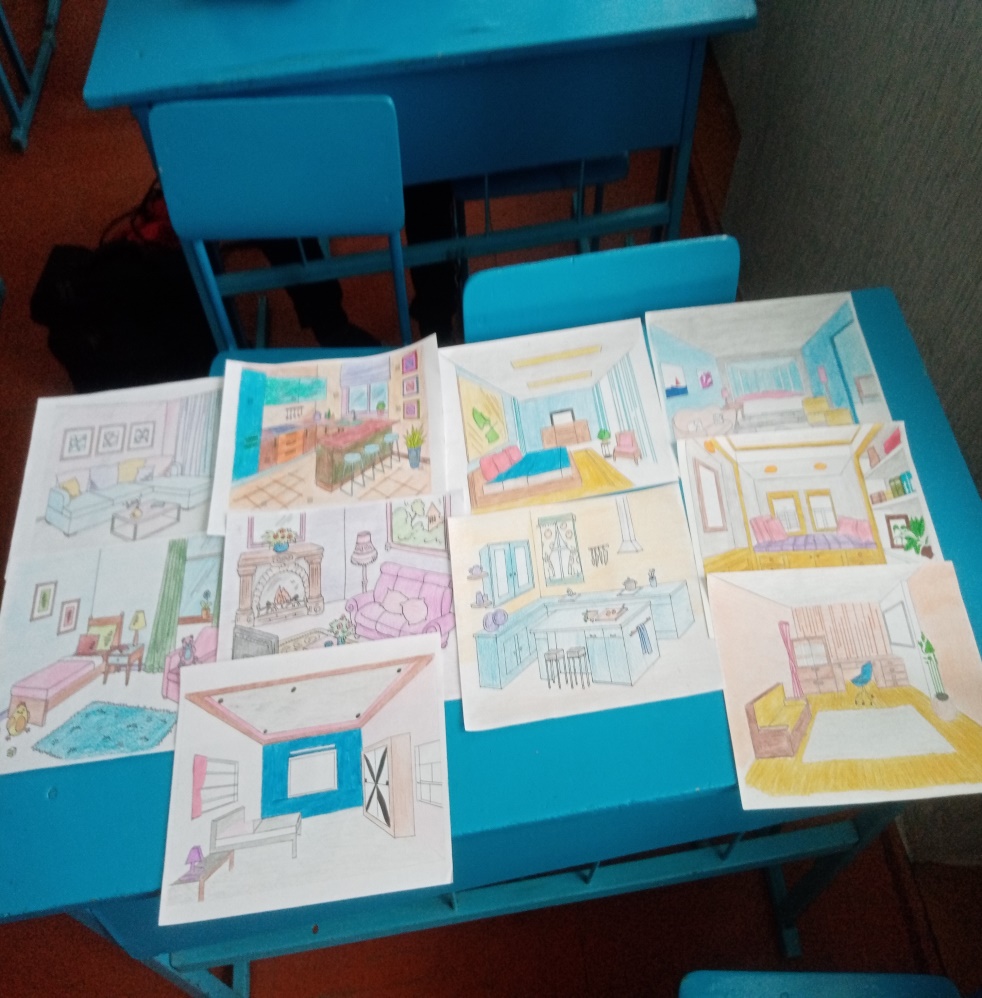 Фото 22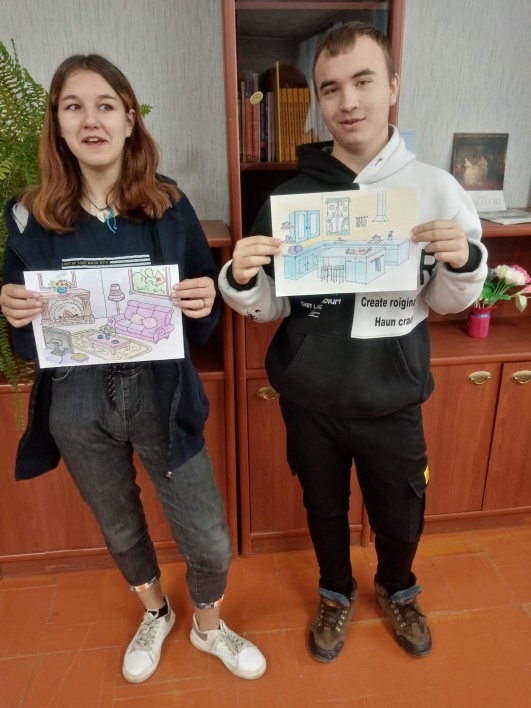 Фото 23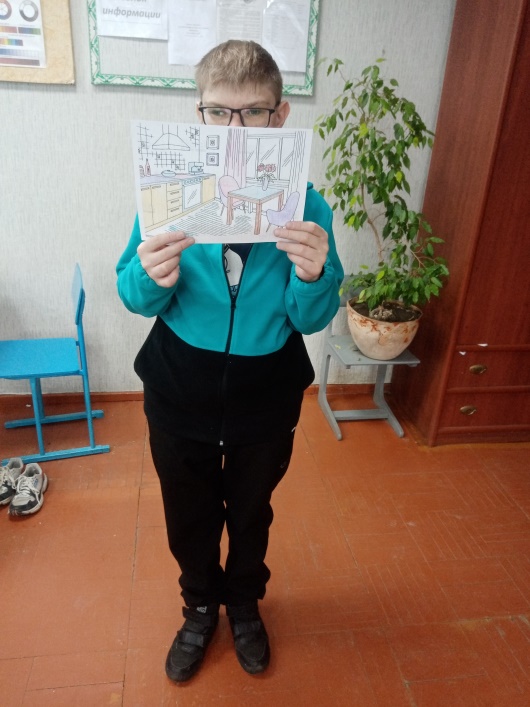 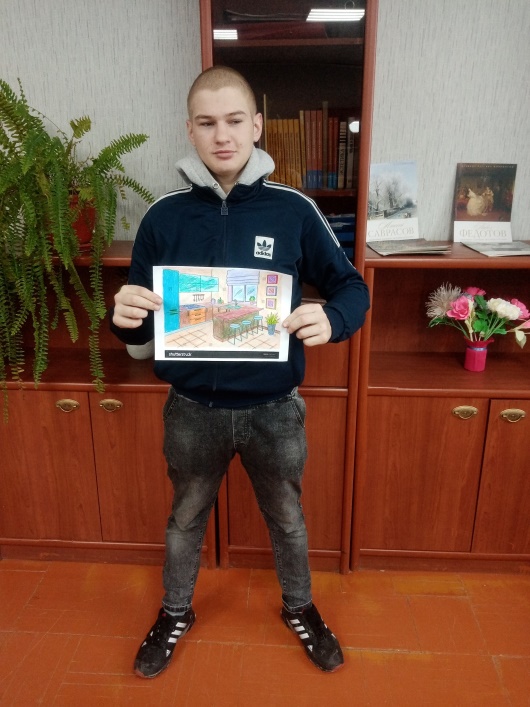                               Фото 24                                                     Фото 257. 24.01.2023 преподавателями Багаевой Т.В. и Гридневой Н.А. был проведен открытый урок игра по теме «Оштукатуривание поверхности». Цель: закрепить и расширить знания обучающихся об изобразительном искусстве, а также оживить процесс приобщения к миру прекрасного.Тип урока: внеклассное мероприятие (урок – игра)Метод проведения: игровой.Оснащение урока: персональный компьютер с лицензионным программным обеспечением, операционной системой Windows и прикладным программным обеспечением Pover Point, проектор, экран, презентация Pover Point,  раздаточный материал (вопросы игры с ответами для преподавателя и членов жюри), раздаточный материал с заданиями для капитанов команды.Методы обучения: словесный, наглядный, интерактивный, индивидуальный и коллективный.Формы обучения: индивидуальная, групповая, фронтальная.В самом начале игры преподаватель Багаева Т.В. озвучила обучающимся правила игры. Проведенная игра состояла из 5 этапов (туров). Первый этап заключался в том, что обеим командам задавались вопросы. Каждой команде задавались по 5 вопросов, всего вопросов 10. За каждый правильный ответ команда получает 1 балл. В случае неправильного ответа ход переходит к другой команде и правильно ответившая команда на вопрос получает 2 балла. 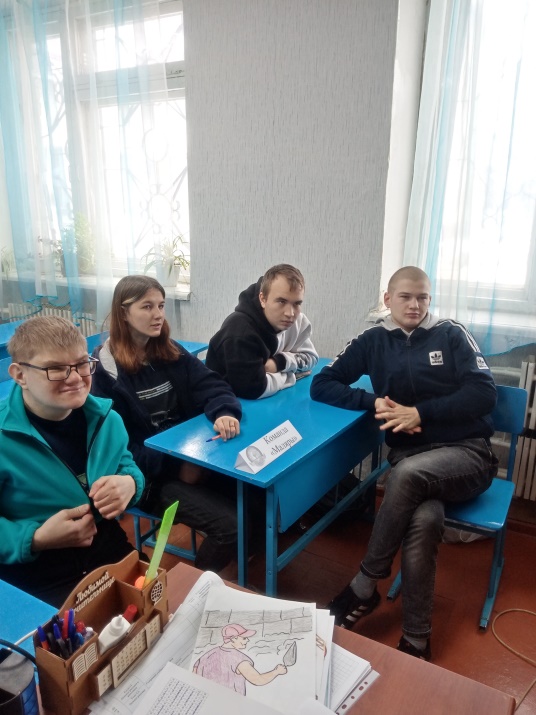 Фото 26Во втором этапе каждой команде раздавалась таблица с буквами. В этой таблице зашифрованы слова, связанные с изобразительным искусством. Переходить по клеткам можно только по горизонтали или вертикали ломаными линиями. За каждое слово 1 балл.Всего нужно было найти 10  слов.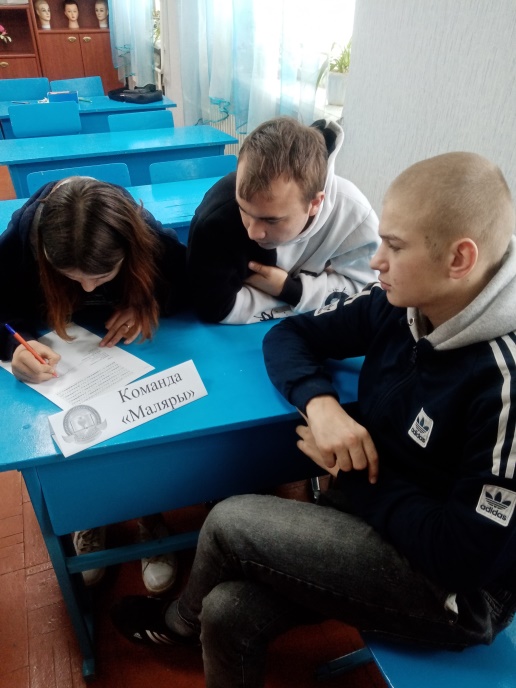 Фото 27В третьем этапе преподаватель Гриднева Н.А. зачитывала обучающимся утверждения на которые обучающимся необходимо ответить, словом да или нет. Всего было зачитано 5 утверждений. Отвечать на вопрос может любой член команды, подняв руку. За каждый правильный команда получает 1 балл.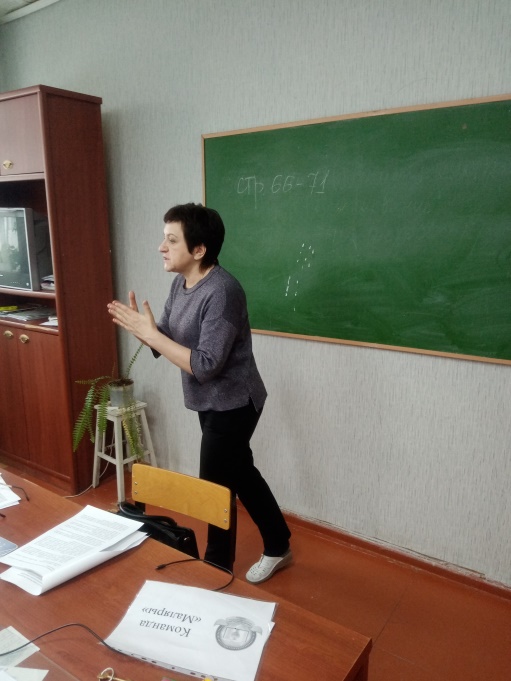 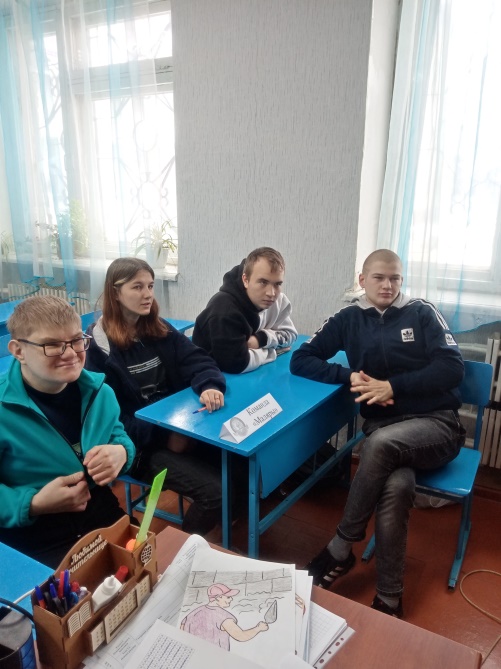                            Фото 28                                                           Фото 29В четвертом этапе преподаватель Багаева Т, В. раздавал всем обучающимся карточки – задания с набором букв, которые необходимо переставить буквы, чтобы из них получилось новое слово, относящее к сфере искусства. За правильный ответ команда получает 10 балл.5 этап обучающимся был предоставлен одинаковый кроссворд, в котором было 10 слов. Время на разгадывание кроссворда было 7 минут. За каждое правильно угаданное слово команда 2 балла. В конце игры команда победителей была награждена почетной грамотой, а члены проигравшей команды получили грамоты за участие в интеллектуальной игре.Фото 26В ходе проведения урока используются разнообразные формы работы на уроке: фронтальная работа, самостоятельная работа.Темп урока высокий, обучающиеся понимали преподавателя, были активны, показали хорошие знания при проведении игры. Урок был проведен на достаточно высоком методическом и теоретическом уровне, был насыщен наглядностью, раздаточным материалом.Время на уроке было использовано рационально, задачи и цели урока были достигнуты.Проведенная рефлексия дала возможность преподавателю оценить результативность своего урока.№ п/пНаименование мероприятия, форма проведенияСроки проведенияОтветственные за проведениеОткрытие месячника12.01.2023Гриднева Н.А.Багаева Т.В.Внеклассное мероприятие «Природно-строительные материалы»16.01.2023Гриднева Н.А.Конкурс рисунков «Строители будущего»с 16.01.2023 по 23.01.2023Багаева Т.В.Внеклассное мероприятие «В стране искусства»30.01.2023Багаева Т.В.Выставка элементов декора и дизайна20.01.2023Багаева Т.В.Конкурс рисунков «Дом моей мечты»с 24.01.2023 по 30.01.2023Багаева Т.В.Открытый урок - игра «Оштукатуривание поверхности»24.01.2023Гриднева Н.А.,Багаева Т. В.Подведение итогов месячника31.01.2023Гриднева Н.А.Багаева Т.В.